INDICAÇÃO Nº 7526/2017Sugere ao Poder Executivo Municipal que proceda a sinalização vertical e horizontal no ponto de ônibus da Rua do Estanho defronte o nº 747 no Mollon IV.  (A)Excelentíssimo Senhor Prefeito Municipal, Nos termos do Art. 108 do Regimento Interno desta Casa de Leis, dirijo-me a Vossa Excelência para sugerir ao setor competente que proceda a sinalização vertical e horizontal no ponto de ônibus da Rua do Estanho, defronte o nº 747 no Mollon IV.  Justificativa:Fomos procurados por munícipes, usuários do referido ponto de ônibus solicitando essa providencia, pois segundo eles o referido não ponto não tem sinalização dificultando sua correta localização.Plenário “Dr. Tancredo Neves”, em 20 de Setembro de 2017.José Luís Fornasari                                                  “Joi Fornasari”Solidariedade                                                    - Vereador -Parte superior do formulárioParte inferior do formulário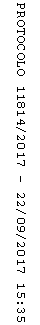 